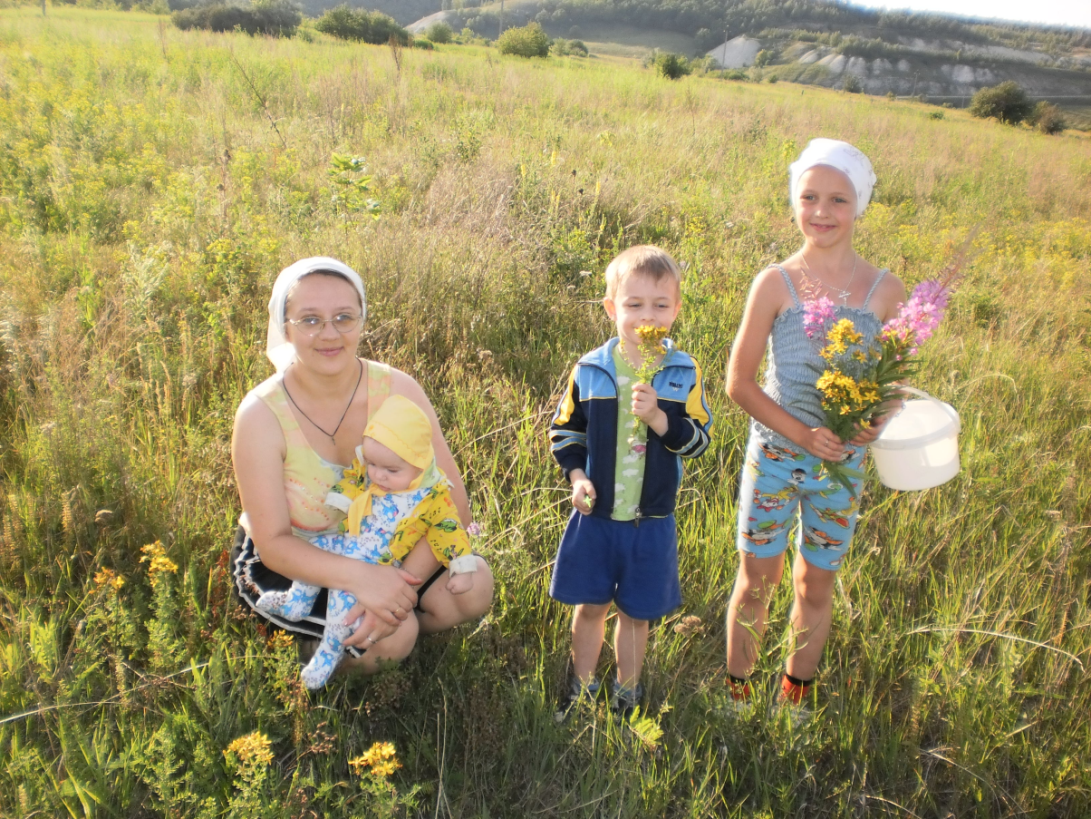 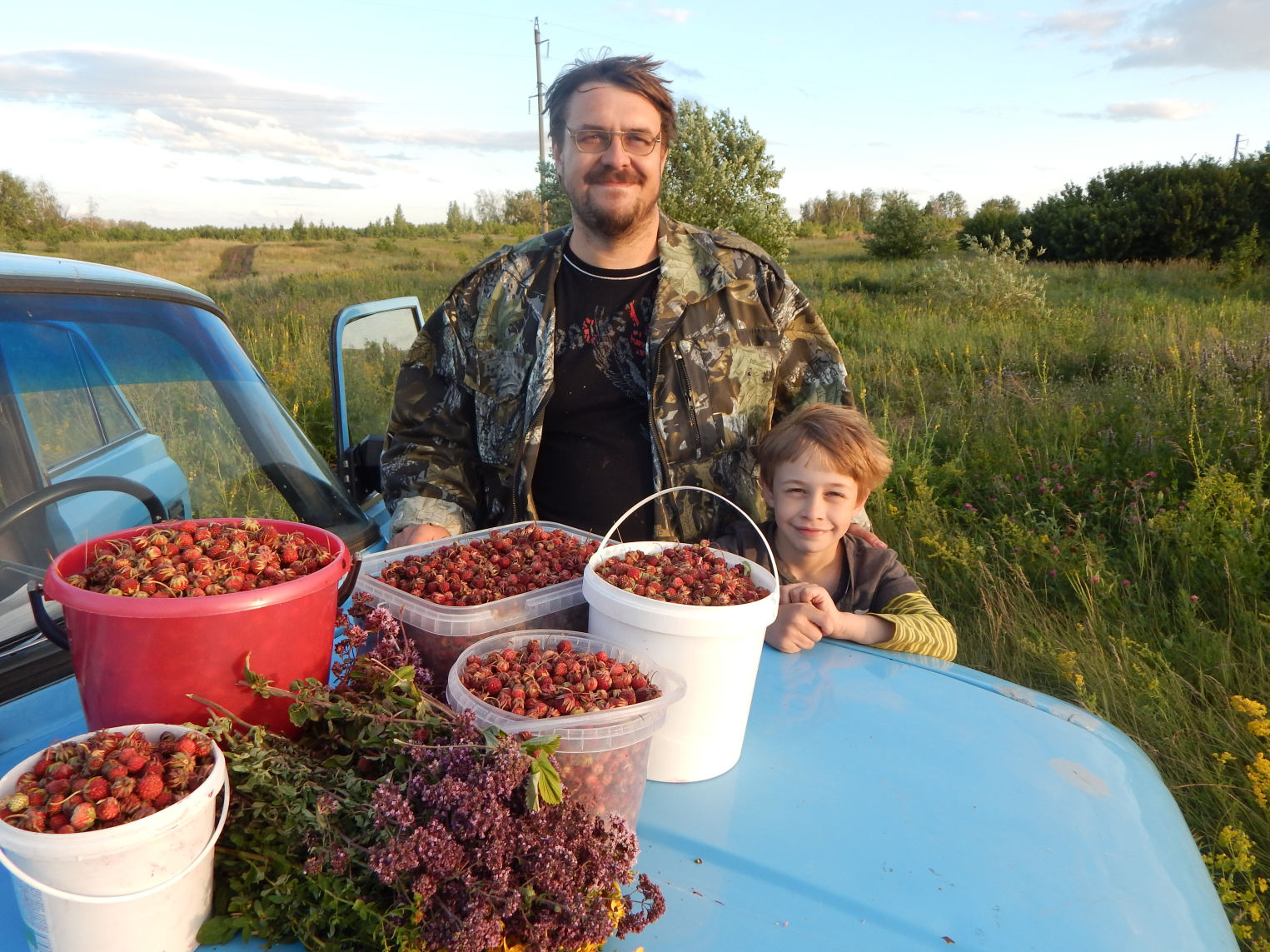 Авторы  семейного проекта:Семья Малышевых: папа – Александр Федорович Малышев, мама – Ольга Ивановна Малышева.дочь – Лада Малышева.сын – Илья Малышев.сын – Иван Малышев – вдохновлял коллектив на работу, дочь – София Малышева - Руководитель  проектаАбрамова Татьяна ЮрьевнаСенгилей. 2018г.Краткая аннотация проекта Проект «Новое имя заповедной России»" направлен на привлечение учащихся к изучению родного края. Актуальность настоящего исследования определяется стремлением расширить познания учащихся о природе родного края, его флоре, фауне и ландшафте. Цель проекта – научить учащихся отбирать и анализировать материал родного края с иллюстрациями и применять его во внеклассной работе. 
Актуальность проекта: С ростом национального самосознания пришло понимание важности возрождения и сохранения духовных и культурных ценностей народа, чувства патриотизма, любви к отчему дому, своему прошлому, его традициям, особенностям... Мероприятия, проводимые в рамках реализации проекта должны открыть детям многообразие способов освоения истинных культурных ценностей, Заложить основу знаний о родном крае, о традициях, культуре, истории народа; умений и навыков бережного отношения к истории народа; творческого подхода к полученным знаниям; любви и преданности родным местам.Особенностью данного проекта воспитание патриотизма  является исследование деятельности, основанное на исторических материалах, ранее не использованных при изучении родного края: творческое отношение к жизни; мысли о взаимосвязи собственного развития и развития родного края;
знания, основанные на традиции, истории, культуре родного края, послужат опорой для воспитания бережного отношения к экологии родного края.Важнейшим элементом работы над проектом станет совместная творческая деятельность детей и взрослых по изучению особенностей исследовательской работы; по созданию условий для творческого раскрытия личности ребенка; умеющую творчески использовать полученные знания, способную к открытому восприятию миру. Проект позволит привести в библиотеки, в музеи больше учеников и родителей, жителей и гостей города. 
Сформировать потребность общения с ценностями культуры Через решение основополагающего вопроса формируются историческое и патриотическое сознание учащихся, благодаря  обращению к особенностям культуры и быта, осознают меру ответственности за сохранение и приумножение исторических культурных ценностей. Практическая значимость ПРОЕКТА Результаты проекта могут быть использованы как наглядное пособие для изучения природных особенностей родного края. Проблема:Что такое национальный парк?Для чего он создан?Какие редкие представители флоры и фауны сохраняются благодаря заповедной территории? Какую посильную помощь мы можем оказать природе?Гипотезы: Если каждый из нас будет много знать о заповедных территориях, редких представителях животных и растений, о их значимости, то: возможно, мы сохраним оставшиеся богатства природы.Цели:  - узнать о национальном парке Сенгилеевские горы.- заинтересовать  личным примером в необходимости бережного отношения к природе, истории, культуре родного края.Объект исследования:       нацпарк  «Сенгилеевские горы»Предмет исследования:   Культурные, исторические и экологические особенности нацпарка  «Сенгилеевские горы»Тип проектаПо содержанию – творческий.По числу участников – 6 человек (семейный).По продолжительности – 6 месяцев.Методы исследованияВведение в проект, постановка проблемного вопроса.Обзор и чтение познавательной тематической литературы (работа с энциклопедией, словарем, справочником).Встреча с районными экологами (интервью).обсуждение и анализ фактов.Обработка статистических результатов – сравнение, отбор материала в определенном порядке, выводы по теме.Защита проекта.Продукт проектаПредставить собранную и обработанную информацию в виде презентации и буклета, творческие работы(рисунки), письмо в редакцию газеты «Антошка», краткий путеводитель по национальному парку «Сенгилеевские горы».         Апробация результатов исследования  Основные результаты проекта были представлены на презентации проекта, выступлении перед учащимися своего класса и защита на  «Малой академии» в школе. ДНЕВНИК ПРОЕКТАНаш девиз: Ищу - и нахожуДумаю – и узнаюТренируюсь -  и делаюПланируем свои действия:Самооценка.Мы узнали:Что такое национальный парк;Для чего он создан;Какие редкие представители флоры и фауны сохраняются благодаря заповедной территории;Какую посильную помощь мы можем оказать природе.Мы научились:составлять проект исследования;ориентироваться в выбранной теме;работать с источниками информации, анализировать, систематизировать ее и делать выводы. Мы затруднялись:Выделять главное из большого объема информации; оформлять свои наблюдения и выводы. Нам понравилось:Работать всей семьёй – как единая группа;Общаться с работниками библиотеки, экологом, гостями нашей Широкой масленицы.Ожидаемые результаты  По результатам работы мы собрали книжечку -  краткий путеводитель по национальному парку «Сенгилеевские горы», она будет предложена школе как наглядное пособие. Мы так же пропагандировали наш национальный парк раздавая буклеты собственного  изготовления гостям нашей Широкой Масленицы. Мы с братом нарисовали рисунки на тему нашего родного края и устроили выставку в моем классе.  Я и мой брат Ваня хотим, что бы наша родина была ещё красивее; и потому все прошлое лето участвовали в уборке и благоустройстве набережной возле новой часовни,  воздвигнутой в честь ушедшей под затопление церкви.Перспективы дальнейшего развития:Составить гербарий из растений, произрастающих на территории национального парка «Сенгилеевские горы».№Что делать?Как делать?Сроки Кто принимал участие 1.Обсуждение на семейном совете: почему нам важен этот проект8 11Папа, Мама + Дети2.Работа с материалами интернета11.12Папа3.Встреча с экологами.Беседа.Опрос. 14 12Илья4.Исполнение тематических рисунков и выставка в классе10 01Илья Иван5.Посетить  библиотеку.Сбор материала для проекта.24 01Илья6.Подготовка материалов к презентации30 01СемьейПодготовка краткого путеводителя по национальному парку «Сенгилеевские горы»10 02Семьей7.Раздача календаря – буклета гостям города18 02Илья и Класс9.Подготовка письма в редакцию газеты «Антошка».Работа с печатными изданиями.14 03Мама10Выступление и защита проекта перед классом14 03Илья11.Выступление и защита проекта на «Малой академии» в школе18 03Илья